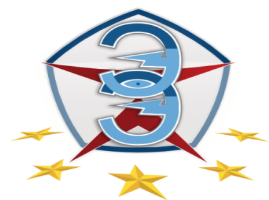 Общество с ограниченной ответственностью «Эндикон-Эксперт»Регистрационный номер в Федеральном перечне: 220000098ИНН 7801318493 КПП 780101001199406, Санкт-Петербург, ул. Наличная, д. 20, офис 303Тел./Факс (812) 242-61-91info@endikon-expert.ru=================================================================      ПОЯСНИТЕЛЬНАЯ ЗАПИСКА О НЕОБХОДИМОСТИ КЛАССИФИКАЦИИ ГОСТИНИЦ01 января 2019 г. вступил в силу Федеральный закон № 16-ФЗ от 05.02.2018, которым введена обязательная классификация гостиниц в Российской Федерации.В соответствии с положениями Федерального закона предоставление гостиничных услуг без свидетельства о присвоении гостинице определенной категории, а также использование в рекламе, названии и деятельности гостиницы категории, не соответствующей категории, указанной в свидетельстве, запрещается и влечет за собой административную ответственность в соответствии с законодательством Российской Федерации.Так, в соответствии со ст. 14.39. КоАП за указанное правонарушение предусмотрен  административный штраф на юридических лиц - от одной сороковой до одной двадцать пятой совокупного размера суммы выручки от реализации всех товаров (работ, услуг) за календарный год, предшествующий году, в котором было выявлено административное правонарушение, либо за предшествующую дате выявления административного правонарушения часть календарного года, в котором было выявлено административное правонарушение, если правонарушитель не осуществлял деятельность по реализации товаров (работ, услуг) в предшествующем календарном году, но не менее пятидесяти тысяч рублей.Согласно положениям Федерального закона на территории нашей страны обязательная классификация гостиниц вводится поэтапно:к 1 июля 2019 г. должны быть классифицированы и иметь Свидетельство о присвоении категории все гостиницы с номерным фондом более 50 номеров;к 1 января 2020 г. - с номерным фондом более 15 номеров.и к 1 января 2021 г. оказание гостиничных услуг во всех гостиницах, независимо от номерного фонда, возможно только при наличии Свидетельства о присвоении категории.Требования к категориям гостиниц установлены постановлением Правительства РФ от 16 февраля 2019 г. № 158, этим же постановлением определены виды гостиниц, на которых распространяется его действие.К ним отнесены все гостиницы (отели), санатории, базы отдыха, пансионаты, курортные отели, апартотели, комплексы апартаментов, мотели, акватели, хостелы, гостевые дома, шале бунгало и др.Требование об обязательной классификации не распространяется только на средства размещения, такие как общежития, кемпинги и иные, в которых гостиничные услуги не предоставляются.Классификацию гостиниц осуществляют организации, аккредитованные органами государственной власти. Список всех аккредитованных организаций, а также перечень классифицированных объектов туристской индустрии представлен в свободном доступе на официальном сайте Министерства экономического развития РФ классификация-туризм.рфГотовы ответить на все Ваши вопросы!Будем рады сотрудничеству!Коллектив аккредитованной организации ООО «Эндикон-Эксперт»